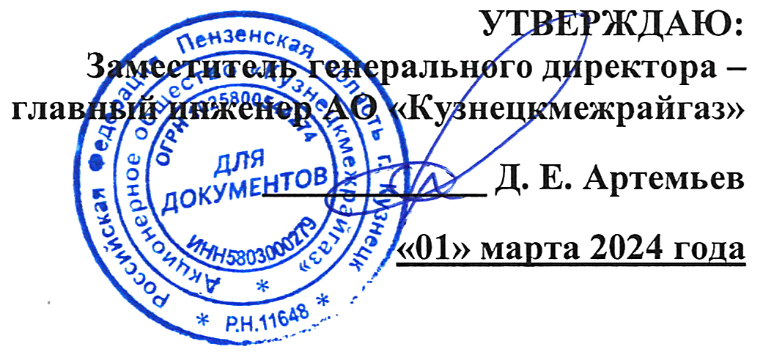 График технического обслуживания внутридомового газового оборудования в многоквартирных домах города Кузнецка на апрель 2024 года 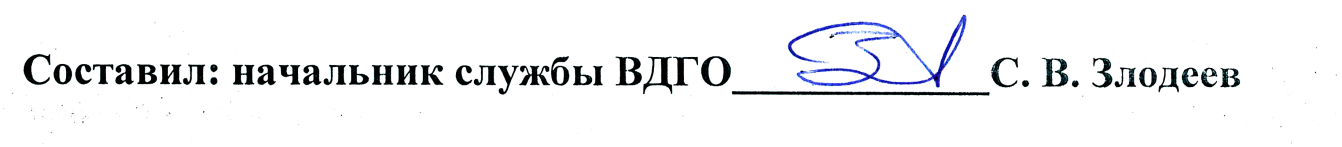 № п/пАдрес многоквартирного жилого домаДата и время выполнения работ 1231город Кузнецк, улица Маяковского, дом №4501.04.2024 года (с 900 до 1600)2город Кузнецк, улица Маяковского, дом №4702.04.2024 года (с 900 до 1600)3город Кузнецк, улица Маяковского, дом №6103.04.2024 года (с 900 до 1600)4город Кузнецк, улица Маяковского, дом №6504.04.2024 года (с 900 до 1600)5город Кузнецк, улица Осипенко, дом №3805.04.2024 года (с 900 до 1500)6город Кузнецк, улица Леваневского, дом №5608.04.2024 года (с 900 до 1600)09.04.2024 года (с 900 до 1600)7город Кузнецк, улица Победы, дом №6210.04.2024 года (с 900 до 1600)11.04.2024 года (с 900 до 1600)8город Кузнецк, улица Победы, дом №56-А12.04.2024 года (с 900 до 1500)9город Кузнецк, улица Победы, дом №58/115.04.2024 года (с 900 до 1600)10город Кузнецк, улица Победы, дом №60/116.04.2024 года (с 900 до 1600)11город Кузнецк, улица Маяковского, дом №5917.04.2024 года (с 900 до 1600)18.04.2024 года (с 900 до 1600)12город Кузнецк, улица Маяковского, дом №5719.04.2024 года (с 900 до 1500)13город Кузнецк, улица Маяковского, дом №5322.04.2024 года (с 900 до 1600)23.04.2024 года (с 900 до 1600)14город Кузнецк, улица Сызранская, дом №98-А24.04.2024 года (с 900 до 1600)25.04.2024 года (с 900 до 1600)15город Кузнецк, улица Осипенко, дом №45-А26.04.2024 года (с 900 до 1600)16город Кузнецк, улица Минская, дом №1027.04.2024 года (с 900 до 1500)